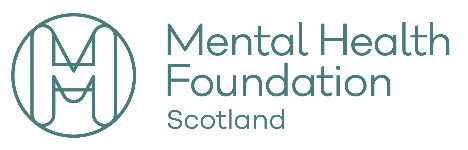 Volunteer Application Form 

Thank you for your interest in volunteering with The Mental Health Foundation. Please complete the form below and send it via e-mail it to the key contact for the project. Please note that this role is subject to a successful references and Disclosure check. 
Project: Reclaiming Our Heritage

Contact: Eilidh Hollow, Development Officer ‘Reclaiming Our Heritage’ ehollow@mentalhealth.org.uk, 0141 406 8813Training will take place on Wednesday 18th and Thursday 19th March 2020, from 9.30am-4.30pm in Inverness. An introduction session will be held in Inverness for those interested in volunteering.We ask that all volunteers are available for both training dates and one introduction session.Please confirm that you can attend both training days and one intro session.
Below are some questions which will make it easier for us to support you in your volunteering journey. Please make sure you have had the chance to read the volunteer role description before completing. Thank you for completing this application. The key contact will be in touch regarding your interest in this project.Your InformationNameAddressPhoneE-mail When is the best time to contact you?Morning (9am-11pm)Afternoon (12pm-4pm)Evening (5pm-7pm)Info Sessions & TrainingIntroduction Session 
Introduction Session 
Training (Both Days)Training (Both Days)Thursday 20th February 1pm-3pm Wednesday 18th March 9.30am-4.30pmThursday 19th March – 9.30am-4.30pmWhat is your availability during the project? MondayTuesdayWednesdayThursdayFridaySaturdaySundayAMPMAbout YouWhich three things appeal to you the most about this project?Is there anything we could do to make volunteering more accessible for you?Do you have anything else you would like to add? (Skills, experience etc)In order to volunteer with the Mental Health Foundation, we require two successful reference checks to be completed. References be contacted prior to starting the role. 